IIe Congrès Extraordinaire des
24, 25 et 26 septembre 2021Le CongrèsDémocratie – égalité – ProgrèsMOUVEMENT DU PEUPLE POUR LE PROGRES (MPP)------------BUREAU POLITIQUE NATIONAL------------BUREAU EXECUTIF NATIONAL------------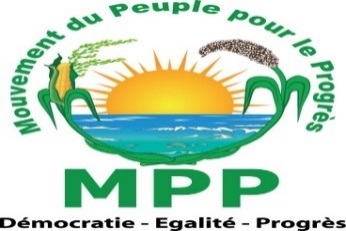 BURKINA FASOUnité–Progrès–JusticeN°DESIGNATION DU POSTENOM ET PRENOMSPrésident du Parti, Président du Bureau Politique National (BPN)SAKANDE BALA ALASSANE1er Vice-Président chargé des Relations avec les Partis Politiques et les Alliances au niveau nationalSAWADOGO P. CLEMENT2ème Vice-Président chargé des Relations Extérieures TIEMTORE SALIFO3ème Vice-Président chargé de la Politique du GenreMARCHAL MARIE LAURENCE4ème Vice-Président chargé des questions de Gouvernance et du Dialogue SocialOUARO STANISLAS5ème Vice-Président chargé des Relations avec les Autorités Coutumières et ReligieusesBOLY MOUSSASecrétaire ExécutifSAVADOGO LASSANE1er Secrétaire adjoint au Secrétaire Exécutif ILBOUDO JEAN CHRISTOPHE2ème Secrétaire adjoint au Secrétaire ExécutifSANOU SANGOUAN LEONCESecrétaire à l’OrganisationPOODA OLLO ANICET1er Secrétaire adjoint à l’Organisation chargé des Structures Géographiques ZONGO AIME ARISTIDE2ème Secrétaire adjoint à l’Organisation chargé des Structures SpécifiquesSANKANDE K. BERTILLE REINE3ème Secrétaire adjoint à l’Organisation chargé des Structures du Parti à l’EtrangerBOUGMA BOUREIMASecrétaire à la Formation Politique et CiviquePARE P. EMILESecrétaire adjoint à la Formation Politique et CiviqueSANOU DJEDJOUMASecrétaire chargé des Questions ElectoralesTANKOANO MATHIASSecrétaire adjoint chargé des Questions ElectoralesCOULIBALY TOUSSAINT ABELSecrétaire chargé des Affaires Juridiques, du Contentieux, des Droits Humains et de la Citoyenneté YANOGO P. LASSANE1er Secrétaire adjoint aux Affaires Juridiques, des Droits Humains et de la Citoyenneté chargé des Affaires Juridiques et du ContentieuxTIENDREBEOGO MAMATA2ème Secrétaire adjoint aux Affaires Juridiques, du Contentieux, des Droits Humains et de la Citoyenneté chargé des Droits Humains et de la CitoyennetéDAWEGA BASTALESecrétaire à l’Information et à la Communication OUATTARA LASSINASecrétaire adjoint à l’Information et à la CommunicationTHOMBIANO Y. PASCALSecrétaire chargé du Web et des Réseaux SociauxTAPSOBA EMMANUEL1er Secrétaire adjoint chargé du Web et des Réseaux SociauxOUATTARA MPEOUE ERIC2ème Secrétaire adjoint chargé du Web et des Réseaux SociauxTIENDREBEOGO AMEDSecrétaire chargé de l’Economie Numérique et de la Transformation DigitaleBOUGMA W. ERICSecrétaire Adjoint chargé de l’Economie Numérique et de la Transformation DigitaleDIPAMA JEAN MARIESecrétaire chargé des questions de Décentralisation, du Développement Local et de l’Aménagement du TerritoireZAGRE K. SEYDOU1er Secrétaire adjoint aux questions de Décentralisation, du Développement Local et de l’Aménagement du Territoire chargé de la Décentralisation et du Développement Local OUIYA BERTIN2ème Secrétaire adjoint aux Questions de Décentralisation, du Développement Local et de l’Aménagement du Territoire chargé de l’Aménagement du TerritoireBARRY BOUREIMASecrétaire chargé de l’Intégration AfricaineBONANET MAURICE DIEUDONNESecrétaire adjoint chargé de l’Intégration AfricaineBALIMA RAYMONDSecrétaire chargé des Questions de la Réconciliation Nationale et de la Cohésion SocialeTRAORE KALIFASecrétaire adjoint chargé des Questions de la Réconciliation Nationale et de la Cohésion SocialeBARRY ALPHASecrétaire chargé des Adhésions et de la Gestion des CadresDIPAMA S. BRUNOSecrétaire Adjoint chargé des Adhésions et de la Gestion des CadresBAGUIAN MICHAELSecrétaire chargé des Elus NationauxTAPSOBA ALEXANDRE S. OSecrétaire adjoint chargé des Elus NationauxALPHA OUSMANESecrétaire chargé du suivi des Elus LocauxBEOUIDE ARMAND ROLAND PIERRESecrétaire adjoint chargé du suivi des Elus LocauxDOUAMBA IDRISSASecrétaire chargé du Travail et de la Promotion de l’EmploiMAIGA ALKASSOUMSecrétaire adjoint chargé du Travail et de la Promotion de l’EmploiSAWADOGO LAMBISecrétaire chargé des Relations avec les Mouvements Associatifs MOSSE ABDOULAYESecrétaire adjoint chargé des Relations avec les Mouvements Associatifs COMPAORE JEROMESecrétaire chargé de la Trésorerie et du PatrimoineOUEDRAOGO/TRAORE HAOUASecrétaire adjoint chargé de la Trésorerie et du PatrimoineZONG-NABA W. ANTOINE ELISEESecrétaire chargé des Questions Economiques et de la ProspectiveTHIEBA PAUL KABASecrétaire adjoint chargé des Questions Economiques et de la ProspectiveOUATTARA BAMORYSecrétaire chargé de la Santé et des Questions de PopulationsOUOBA BINDISecrétaire adjoint chargé de la Santé et des Questions de PopulationsOUBIAN SOULEYMANESecrétaire chargé de l’Environnement et du Développement DurableYAMEOGO Y. URBAINSecrétaire adjoint chargé de l’Environnement et du Développement DurableDISSA ALPHA OMARSecrétaire chargé de la Recherche Scientifique et de l’InnovationMEDA NICOLASSecrétaire adjoint chargé de la Recherche Scientifique et de l’InnovationOUEDRAOGO SMAILASecrétaire chargé de l’Education et de la Formation ProfessionnelleROUAMBA/OUEDRAOGO B. CLAUDINE VALERIESecrétaire adjoint chargé de l’Education et de la Formation ProfessionnelleSAWADOGO FRANCOISSecrétaire chargé de l’Energie et des MinesTAMBOURA OUSSENISecrétaire adjoint chargé de l’Energie et des MinesSANOU W. STEPHANESecrétaire chargé de l’Industrialisation, du Commerce et de l’Artisanat NACRO OUSMANESecrétaire adjoint chargé de l’Industrialisation, du Commerce et de l’ArtisanatBELEM AMADESecrétaire chargé des InfrastructuresSAWADOGO SIMEONSecrétaire adjoint chargé des InfrastructuresKOURAOGO ADAMASecrétaire chargé de l’Urbanisation, des Questions Foncières, Domaniales et CadastralesKONE MAXIME1er Secrétaire adjoint à l’Urbanisation, des Questions Foncières, Domaniales et Cadastrales chargé de l’Urbanisation BAKIONO BIENVENUE AMBROISE2ème Secrétaire adjoint à l’Urbanisation, des Questions Foncières, Domaniales et Cadastrales chargé des Questions Foncières, Domaniales et CadastralesSANOU TAHIROUSecrétaire chargé des Questions de l’Habitat et du LogementGUIELLA GEORGESSecrétaire adjoint chargé des Questions de l’Habitat et du LogementNABIE NIMAYESecrétaire chargé du Développement RuralYERBANGA MODESTESecrétaire adjoint au Développement Rural chargé de l’Agriculture et de l’ElevageLOMPO FIMBA JULIENSecrétaire adjoint au Développement Rural chargé de l’EauKOANDA SABNESecrétaire chargé des Questions de Défense et de SécuritéLOUARI Y. JEAN CLAUDESecrétaire adjoint chargé des Questions de Défense et de SécuritéOUEDRAOGO SAYOUBASecrétaire chargé de la Protection Sociale,  de l’Enfance, des Personnes Vulnérables et de la Lutte contre l’ExclusionZONGO/HIEN LAURE1er Secrétaire à la Protection Sociale,  de l’Enfance, des Personnes Vulnérables et de la Lutte contre l’Exclusion chargé de la Protection Sociale et  de l’EnfanceKOURAOGO PATRICE2ème Secrétaire adjoint à la Protection Sociale,  de l’Enfance, des Personnes Vulnérables et de la Lutte contre l’Exclusion chargé, des Personnes Vulnérables et de la Lutte contre l’ExclusionOUATTARA/SANOU HADJA FATIMATASecrétaire chargé  des Affaires SocialesBEOUIDE FLORENCESecrétaire adjoint chargé des Affaires SocialesOUEDRAOGO JACOBSecrétaire chargé  des Affaires Culturelles et du TourismeKOUELA EMMANUELSecrétaire adjoint chargé des Culturelles et du TourismeKAMBOU FIACRESecrétaire chargé  des Affaires Sportives et des LoisirsAZOUPIOU DAOUDASecrétaire adjoint chargé des Affaires Sportives et des LoisirsTAPSOBA OMARMEMEBRE ES-QUALITEMEMEBRE ES-QUALITEMEMEBRE ES-QUALITEPrésident du Haut Conseil Consultatif et d’Ethique (HCCE)OUEDRAOGO B. MATHIEUVice-Président du Haut Conseil Consultatif et d’Ethique (HCCE)DABIRE BINSO CLEMENTINEPrésident de la Commission Nationale de Contrôle et de la Discipline (CNCD)KYELEM BLAISE LAMBERTVice-Président de la Commission Nationale de Contrôle et de la Discipline (CNCD)BASSANE JOBSecrétaire Nationale chargée des FemmesILBOUDO/THOMBIANO F. ELISE1ère Secrétaire Nationale adjointe chargée des FemmesKONGO YABRE JULIETTE2ème Secrétaire Nationale adjointe chargée des FemmesTRAORE/KONATE MAIMOUNASecrétaire National chargé des JeunesOUEDRAOGO BACHIR ISMAEL1er Secrétaire National adjoint chargé des JeunesSANOU ADAMA2ème Secrétaire National adjoint chargé des JeunesCOMPAORE LUC ARNAUDSecrétaire National chargé des AnciensOUEDRAOGO PAUL ISMAELSecrétaire National adjoint chargé des AnciensTOE JEAN YADOSecrétaire National chargé des Secteurs StructurésBATIONO LUDOVICSecrétaire National adjoint chargé des Secteurs StructurésKY JEAN BAPTISTE